Zajęcia z katechezy w grupie VII „Smerfy” i VI „Żabki”Data:30.03.2021Temat: Święcone. Przywitanie się z Panem Bogiem modlitwą „W imię Ojca i Syna i Ducha”https://www.youtube.com/watch?v=Kk1sU6WETpEWysłuchanie wiersza  S. Ottowy pt. „Święcone”
Niesiemy do Twego kościoła 
wszystko, co mamy od Ciebie: 
chleb, sól, białego baranka –
co chorągiewką kolebie.
Niesiemy Ci jajka-kraszanki, 
tak ślicznie pomalowane, 
że się ucieszy, roześmieje, 
kto takie jajo dostanie. 
Słodziutkie baby i placki, 
kiełbasy pachnące mile. 
Wszystko to ksiądz nam poświęci,
Święcone będzie za chwilę.
I zaniesiemy do domu 
nasze święcone kochane.
Mama stół pięknie ustroi, 
ja także stroik dostanę.
Jutro Wielkanoc już święta, 
jutro siądziemy do stołu. 
I Ty, Jezuniu, siądź z nami, 
i ucztuj z nami pospołu. My wiemy, że ci ubodzy,których ugościć możemy, to przyjaciel są Twoi, wśród nich wiec Ciebie znajdziemy.Chodziłeś niegdyś po ziemimiędzy malutkich tak w gości.Przyjdź i na nasze święcone,bo my też mali i prości. Rozmowa na temat wiersza oraz tradycji Wielkanocnych w naszym kraju- święconki, co powinno się znaleźć w koszyczku wielkanocnym i dlaczego, kiedy spożywamy święcone pokarmy i dlaczego. 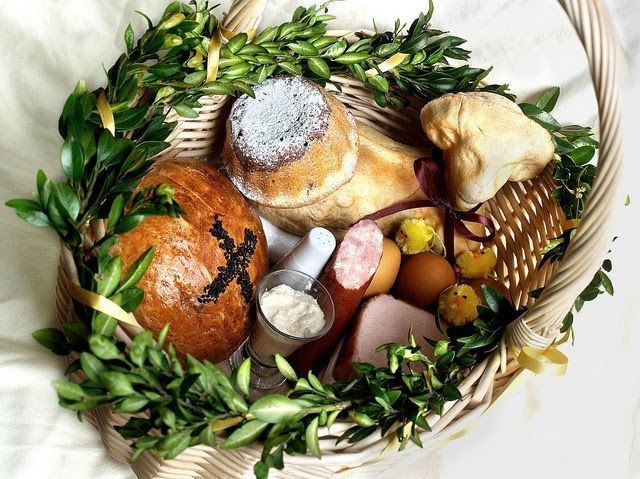 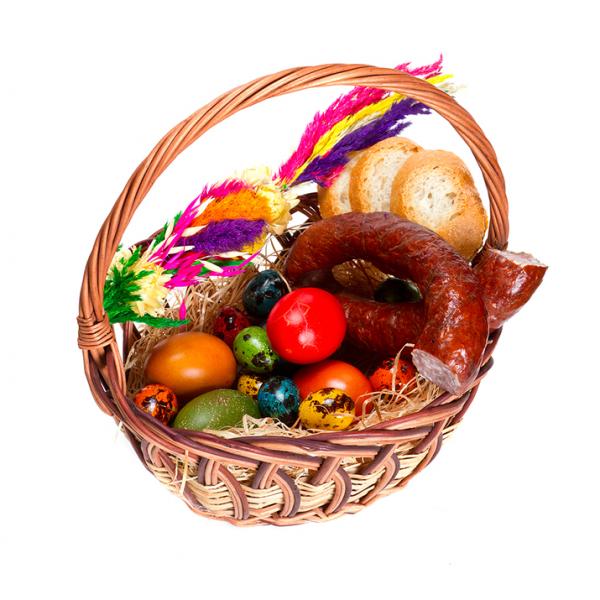 Kolorowanka –koszyczek wielkanocny – święconka. 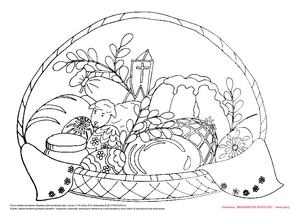 Opracowała – Dorota Kuczaj 01.04.2021 r.Temat: Alleluja!Przywitanie się z Panem Bogiem modlitwą „Dobranoc, dobranoc…”Rozmowa na temat istoty Świąt Wielkiej Nocy – ukrzyżowanie Jezusa- odkupienie  naszych win, grzechów, a następnie Zmartwychwstanie  Jezusa Chrystusa- życie wieczne w Niebie. Oglądanie programu katolickiego dla dzieci „Ziarno” – „Wielkanoc”. ttps://www.youtube.com/watch?v=cMTxGjhNNAs Kolorowanka – zmartwychwstały Jezus – Alleluja!- co oznacza „Chwalmy Pana”, upamiętniających cud zmartwychwstania Jezusa Chrystusa — naszego Zbawiciela, Alleluja głosi triumf Zwycięzcy śmierci, piekła i szatana. Jego boską i ludzką naturę zespoloną w Osobie Syna Bożego.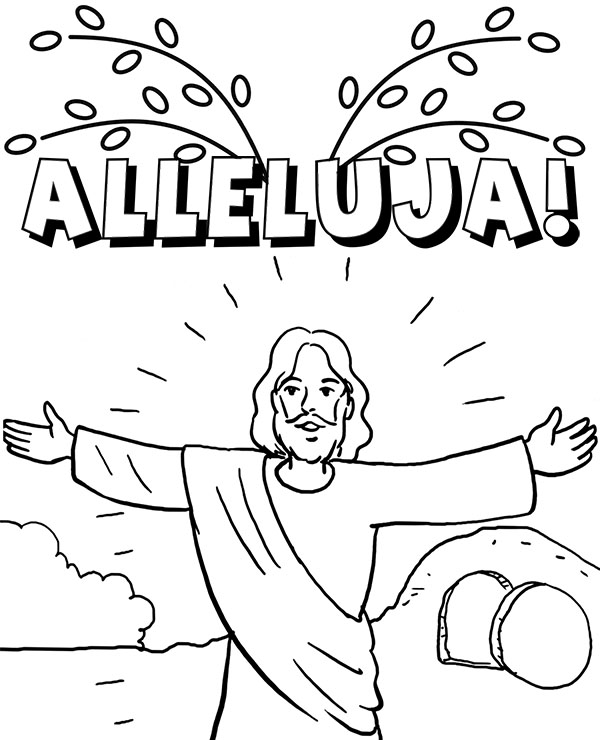 Opracowała – Dorota Kuczaj